ESPECIFICACIONES TÉCNICAS REQUERIDASESPECIFICACIONES TÉCNICAS REQUERIDASESPECIFICACIONES TÉCNICAS REQUERIDASESPECIFICACIONES TÉCNICAS OFRECIDASESPECIFICACIONES TÉCNICAS OFRECIDASESPECIFICACIONES TÉCNICAS REQUERIDASESPECIFICACIONES TÉCNICAS REQUERIDASESPECIFICACIONES TÉCNICAS REQUERIDASPOR FAVOR, RELLENE TODOS LOS ESPACIOS DEBAJO PARA DETALLAR EL PRODUCTO OFRECIDO PARA QUE LA OFERTA SEA CONSIDERADA CÓMO VÁLIDA POR FAVOR, RELLENE TODOS LOS ESPACIOS DEBAJO PARA DETALLAR EL PRODUCTO OFRECIDO PARA QUE LA OFERTA SEA CONSIDERADA CÓMO VÁLIDA ItemItemDescripción y propósito del ítemMarca y modelo del ítem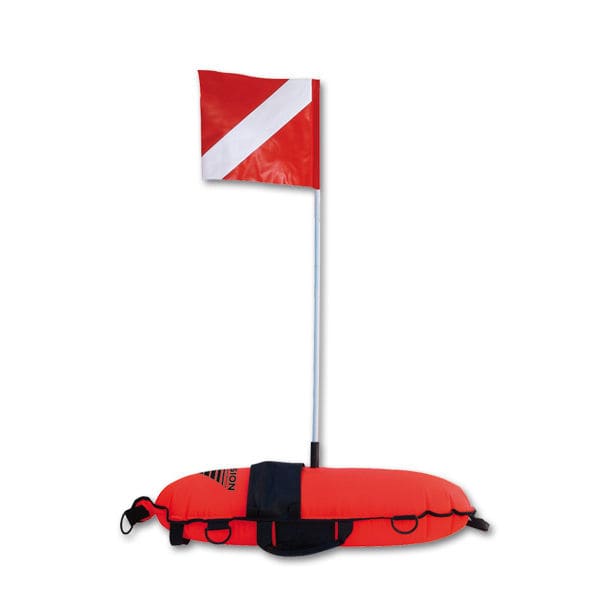 Boya Banderín para Pesca Boya Banderín para Pesca  Para la orientación de las embarcaciones y señalización de objetos sumergidos.UnidadUnidadUnidadCantidad requeridaCantidad requerida8Nombre y dirección del fabricante del ítemPaísPaísColombiaNombre y dirección del fabricante del ítemSímbolo del proyectoSímbolo del proyectoUTF/COL/084/COLNombre y dirección del fabricante del ítem1.0.Especificaciones técnicas:                                                         GeneralEspecificaciones técnicas:                                                         General1.1Boya marina con ajuste de lastre en tubo de aluminio de 2 metros de longitud. Boya marina con ajuste de lastre en tubo de aluminio de 2 metros de longitud. 1.2Banderín adaptable en extremo superior.Banderín adaptable en extremo superior.1.3Bandera de gran visibilidad.Bandera de gran visibilidad.1.4Punto de arrastre optimizado para favorecer el deslizamiento sobre el agua.Punto de arrastre optimizado para favorecer el deslizamiento sobre el agua.1.5Posicionamientos rápidos o D-Ring .Posicionamientos rápidos o D-Ring .1.6Fabricada en PVC flexible y resistente por protección UV.Fabricada en PVC flexible y resistente por protección UV.1.7Color: naranja o rojoColor: naranja o rojo1.8Boya cubierta de PVC revestido de nylon 210D. Boya cubierta de PVC revestido de nylon 210D. 1.9Sistema de hinchado, rápido y practico, incluso cuando está en el agua. Sistema de hinchado, rápido y practico, incluso cuando está en el agua. 1.10Para más visibilidad tiene un mástil fabricado en aluminio de 2 metros de largo, diámetro 2 cm y la bandera. Para más visibilidad tiene un mástil fabricado en aluminio de 2 metros de largo, diámetro 2 cm y la bandera. 1.11Tamaño de la bandera:Largo: 37 cmAncho: 31 cmTamaño de la bandera:Largo: 37 cmAncho: 31 cm1.12Material de fabricación de la bandera: Nylon.Material de fabricación de la bandera: Nylon.1.13Color de la bandera: naranja o rojo con franja oblicua de color blanco.Color de la bandera: naranja o rojo con franja oblicua de color blanco.1.143 asas, 5 anillos, una bolsa de lastre y una correa de fijación del plegador Tamaño: 91 cm x 30 cm.3 asas, 5 anillos, una bolsa de lastre y una correa de fijación del plegador Tamaño: 91 cm x 30 cm.1.15Boya resistente capaz de soportar presiones hasta de 1.5 bar.Boya resistente capaz de soportar presiones hasta de 1.5 bar.1.16Con  válvula de carga, del tipo utilizado para los neumáticos de motocicletas, permite inflar la boya con una bomba de bicicleta o un compresor.Con  válvula de carga, del tipo utilizado para los neumáticos de motocicletas, permite inflar la boya con una bomba de bicicleta o un compresor.2.0Especificaciones Técnicas:                                                        EtiquetadoEspecificaciones Técnicas:                                                        Etiquetado2.1 El producto debe proporcionar claramente y de manera legible, nombre y marca registrada del fabricante.El producto debe proporcionar claramente y de manera legible, nombre y marca registrada del fabricante.3.0Especificaciones técnicas:                                                          Tratamiento preventivoEspecificaciones técnicas:                                                          Tratamiento preventivo3.1Deben ser embalados de manera que no se maltraten durante el envío.Deben ser embalados de manera que no se maltraten durante el envío...3.2El empaque debe ser de buena calidad y no debe presentar rotos o fisuras que permitan que se riegue el producto.El empaque debe ser de buena calidad y no debe presentar rotos o fisuras que permitan que se riegue el producto.4.0Certificación:Certificación:4.1Una copia del certificado más reciente que confirme la calidad de la marca y nombre o referencia del producto requerido debe ser adjuntado.Una copia del certificado más reciente que confirme la calidad de la marca y nombre o referencia del producto requerido debe ser adjuntado.5.0Garantía:Garantía:5.1Una declaración clara y completa del fabricante sobre la transferencia de la garantía con la propiedad de los elementos ofertados (FAO o usuario final), debe ser entregada con su oferta detallando los términos y condiciones ofertados. El requisito mínimo es de una garantía de 6 (seis) meses.Una declaración clara y completa del fabricante sobre la transferencia de la garantía con la propiedad de los elementos ofertados (FAO o usuario final), debe ser entregada con su oferta detallando los términos y condiciones ofertados. El requisito mínimo es de una garantía de 6 (seis) meses.